EVROPSKÁ KOMISE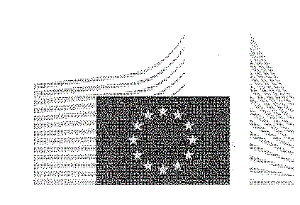 GENERÁLNÍ ŘEDITELSTVÍ PRO ZDRAVÍ A BEZPEČNOST POTRAVINŘeditelství G – Krizové řízení v oblasti potravin, zvířat a rostlinSložka G3 – Úřední kontroly a eradikace nákaz zvířatBruselSANCO G3/FB (08.06.2017)SANTE/7113/2015 - Rev 7PRACOVNÍ DOKUMENTStrategie pro africký mor prasat pro východní část EUTento dokument nemusí nutně představovat názory útvarů KomiseVezměte prosím na vědomí, že tento dokument byl vytvořen pouze pro informační a konzultační účely. Nebyl přijatý ani jakýmkoliv způsobem schválený Evropskou komisí a neměl by být chápán tak, že představuje názory útvarů Komise. Evropská komise nezaručuje přesnost poskytnutých informací ani nepřejímá zodpovědnost za jejich použití.Commission européenne/Europese Commissie, 1049 Bruxelles/Brussel, BELGIQUE/BELGIĚ - Tel. +32 229 91 111Kancelář: F101 03/064 Telefon (přímá linka): + 32 2 29 94361Strategie pro AMP pro východní část EU – Rev. Červen 2017ÚvodStrategie pro AMP pro EU byla vyvinutá s cílem vytvořit koordinovaná opatření v reakci na epidemiologickou situaci, s ohledem na africký mor prasat (AMP) ve východní části EU.Strategie pro AMP je zaměřená na členské státy postižené tímto onemocněním nebo s vyšším rizikem zavlečení tohoto onemocnění a jejím cílem je zabránit šíření tohoto onemocnění, a nakonec v postižených oblastech toto onemocnění vymýtit. Cíl by měl být dosažen uplatněním koordinovaných opatření, přizpůsobených specifičnosti každého členského státu s ohledem na divoká prasata a stáda prasat.Opatření stanovená v této strategii by se měla uplatňovat do konce roku 2019 a posoudit v návaznosti na vývoji epidemiologické situace a vědeckých poznatků.Opatření proti AMP, která se mají uplatnit na domácí prasataChovy prasat se člení do tří kategorií:Nekomerční chovy (NCH): chovy, ve kterých se chovají prasata pouze pro výkrm pro vlastní spotřebu a prasata ani produkty z nich neopustí pozemek.Komerční chovy (KCH): chovy, které prodávají prasata, posílají prasata na jatka nebo přesouvají produkty z prasat mimo podnik.Venkovní chovy: prasata se chovají dočasně nebo trvale venku.Minimální požadavky biologické bezpečnosti jsou pro každou kategorii definovány následovně:- Kritéria biologické bezpečnosti v nekomerčních chovech (NCH):Žádné krmení pomyjemi a odstraňování vedlejších produktů živočišného původu v souladu s Nařízením (ES) č. 1069/2009.Žádný kontakt prasat z NCH s divokými prasaty nebo divočáky. Prasata mají být chována způsobem, který zaručí, že nebudou mít žádný přímý nebo nepřímý kontakt s jinými prasaty mimo areál ani s divočáky.Žádný kontakt s jakoukoliv částí divokých prasat (včetně ulovených nebo uhynulých divočáků / masa / vedlejších produktů).Vlastník (nebo osoba, která je za prasata zodpovědná) má činit vhodná hygienická opatření, jako například výměnu oblečení a bot při vstupu do stáje a při opouštění stáje. Při vstupu do hospodářství a stáje se by se měla provádět dezinfekce.48 hodin před kontaktem s prasaty by se člověk neměl účastnit lovu.Do hospodářství, kde se chovají prasata (do stáje), se nesmí dostat žádná neoprávněná osoba / žádný neoprávněný transport.Porážka doma pouze pod veterinárním dohledem.Na pozemek nesmí žádná prasnice a/nebo kanec používaný pro přirozenou plemenitbu (nevztahuje se na komerční chovy).Komerčně obchodované plodiny, zelenina, seno a sláma mají velmi malou schopnost obsahovat a udržovat virus AMP infekční. Pokud se však použití lokálně sklizené trávy a slámy považuje v souladu s podmínkami převládajícími v daném místě za riskantní, mělo by se uplatnit následující:Zákaz zkrmování čerstvé trávy nebo obilí prasatům, pokud není ošetřeno, tak aby se virus AMP inaktivoval, nebo alespoň 30 dní před zkrmováním uskladněno (mimo dosah divokých prasat).Zákaz používání slámy jako podestýlky pro prasata, pokud není ošetřena, tak aby se virus AMP inaktivoval, nebo alespoň 90 dní před použitím uskladněna (mimo dosah divokých prasat).Budovy hospodářství by měly:být postaveny takovým způsobem, aby žádná divoká prasata ani další zvířata (např. psi) nemohla do stáje vstoupit.počítat s dezinfekčním zařízením (nebo šatnou) na obuv u vchodu do stáje.- Kritéria biologické bezpečnosti v komerčních chovech:Stejná kritéria jako pro NCH a dále následující kritéria:Oplocení hospodářství, které zamezí zatoulání zvířat.Plán biologické bezpečnosti schválený/doporučený veterinární službou na základě profilu podniku a národní legislativy. Tento plán biologické bezpečnosti by měl zahrnovat především:Zřízení čistých/špinavých oblastí pro personál vhodných k typologii chovu (např. šatny, sprcha, jídelna).Pokud je to možné, přezkoumání logistických opatření pro vstup nových zvířat do hospodářství.Měl by se vytvořit a uplatňovat detailní postup dezinfekce vozidel, kontaminovaných předmětů a pravidla osobní hygieny.Stanovení pravidel pro stravu pracovníků v místě a případně zakázání chovu prasat u zaměstnanců doma. Vedení záznamů o lidech, kteří vstupují do míst, kde se chovají prasata.Specializovaný opakovaný osvětový program pro všechny pracovníky v hospodářství.Posouzení logistických opatření pro zajištění řádného oddělení výrobních jednotek. Zamezení kontaktu prasat (přímého nebo nepřímého) s vedlejšími produkty živočišného původu a jinými výrobními jednotkami.Interní základní audit nebo sebehodnocení pro prosazení opatření biologické bezpečnosti.- Chov prasat venku je zakázán.Režim kontroly a šetřeníKontrola a šetření musí být prováděno státními veterináři nebo smluvními/určenými veterináři veterinární služby. Ti mají být podpořeni osvětovými kampaněmi určenými pro zemědělce.Kontroly hospodářství se budou provádět minimálně dvakrát ročně v oblastech uvedených v částech II a III přílohy rozhodnutí Komise 2014/709/EU; jednou ročně v oblastech uvedených v části I. Kontrola znamená, že pověřený veterinář vede se zemědělcem rozhovor, prasata pozoruje a vyšetří je. V případě podezření se odeberou vzorky pro laboratorní vyšetření. Během kontroly veterináři kontrolují biologickou bezpečnost hospodářství, ověří údaje vlastníka a zároveň provedou sčítání prasat.Šetření se bude provádět v celé zemi. Princip šetření bude založen na zvýšeném pasivním dohledu (vyšetření prasete plus případné odebrání vzorků kvůli AMP).Opakované osvětové kampaně se zaměřením na zemědělce (hlavně z NCH) by měly informovat o strategii a úloze zemědělce, aby podpořily jejich plné nasazení při implementaci pravidel biologické bezpečnosti, rychlé podávání zpráv a podílení se na dohledu.Provede se odběr vzorků pro laboratorní vyšetřeníV případě klinických příznaků (jako jsou horečka nebo hemoragické léze).Každý týden se provede virologické testování alespoň prvních dvou úhynů (odstavených selat nebo prasat starších než 2 měsíce) v každé výrobní jednotce.Předsmrtné nebo posmrtné příznaky vzbuzující podezření při porážce doma minimálně v oblasti pokryté rozhodnutím Komise 2014/709/EU.Laboratorní testováníRT-PCR z krve nebo orgánů musí být vždy provedeno pro časnou detekci a potvrzení AMP.ELISA Ab: fakultativně, pokud epidemiologicky relevantní (např. v případě pozitivního PCR výsledku nebo podezření na rekonvalescenci).IPT (imunoperoxidázový test): potvrzující test na detekci protilátky proti AMP v séru nebo exsudátu.Oblast uplatňování opatřeníPokud není výše uvedeno jinak, opatření by se mělo uplatnit v chovech v oblastech uvedených v části II a III přílohy rozhodnutí Komise 2014/709/EU, pokud pravidla biologické bezpečnosti nejsou považována za dostatečná a příslušným orgánem je vyhodnoceno vysoké riziko nákazy virem AMP.Opatření proti AMP, která se mají uplatnit na divoká prasataPříslušné termíny a definice.Pokládání návnad: (neudržující krmení divočáka) Lákání divočáků omezeným množstvím krmiva (např. kukuřicí) pouze pro účely lovu. Maximální množství krmiva by nemělo překročit 10 kg/km2/měsíc. Návnady by v žádném případě neměly představovat zdroj krmení divočáků pro udržení jejich populace během zimy.Krmná místa/zařízení pro další druhy: (např. divoké přežvýkavce): Tato krmná místa pro divoké přežvýkavce by neměla být pro divočáky přístupná. Krmivo by nemělo být pro divočáky lákavé (např. seno).Širší oblast pro střednědobá opatření (ŠOSO): na základě úsudku EFSA z června 2015 obklopuje tato oblast uzavřená pásma definovaná v Rozhodnutí 2014/709/EU v šířce až 200 km. Tato oblast by měla vzniknout v návaznosti na analýzu rizik okolo oblastí, které jsou v současnosti uzavřené, a oblastí sousedících se třetími zeměmi, u kterých se předpokládá, že se tam AMP vyskytuje. Tato oblast by vedle toho měla brát v úvahu očekávané šíření nemoci během doby trvání opatření (2 až 4 roky). Tato oblast by také měla brát v úvahu existující rozšíření a hustotu populací divočáka.Hlavní strategické bodyNásledující body pro regulaci a vymýcení AMP v populacích divokých prasat se mají uplatňovat alespoň v uzavřených pásmech, která jsou definovaná v rozhodnutí 2014/709/EU. Pro ŠOSO jsou níže uvedené body od a) do d) prioritou, co se týče hladkého a postupného snižování populací divočáka. Seznam bodů:Návnady jsou povoleny (neudržující krmení, omezené množství krmiva pro lákání divočáka k lovným účelům, nepřekročení 10 kg/km2/měsíc).Trvalé krmení divočáků je zakázáno.Podporuje se cílený lov dospělých a téměř dospělých samice.Celkový úlovek by měl být vyrovnaný z hlediska poměru samců a samic (50 % každý). Při dosahování těchto kvót by se měla dát přednost dospělým a téměř dospělým samicím.Počínaje od hranice mezi oblastmi uvedenými v části I a části II rozhodnutí 2014/709/EU by se alespoň ve 20 km širokém pruhu měl lov provádět způsobem, který zabrání nadměrnému pohybu zvířat. Velikost oblastí může být přezkoumána na základě výsledku analýzy rizik.Minimální požadavky biologické bezpečnosti pro lovce by měly být stanoveny příslušným orgánem, měly by se zahrnovat alespoň následující aspekty:V každém revíru by mělo být alespoň jedno specializované schválené zařízení pro vyvrhování. Plocha pro vyvrhování by měla být chráněna před neoprávněným vstupem lidí a zvířat, vybavená vodou, s dostatečně efektivními dezinfekčními prostředky a zařízením pro sběr odpadu.Uvnitř každého revíru by mělo být zařízení/prostor vybavený lednicí (nebo postupy dosahujícími srovnatelných výsledků, co se týče uchování zabitého zvířete, dokud nejsou k dispozici laboratorní výsledky).Ulovený divočák by měl zůstat v prostoru revíru, dokud není testován, vydáno může být pouze maso s negativní výsledkem. K dosažení toho cíle je nutné značení jednotlivých těl zvířat.Vnitřnosti z uloveného divočáka by se neměly ze zvířete odstraňovat v terénu, zastřelený divočák by se měl dostat do určeného schváleného zařízení k vyvrhování, což omezí ztrátu tělních tekutin (včetně krve).Po vyvržení divočáka by se mělo místo a použité nástroje (včetně přepravního vozidla) umýt a dezinfikovat schválenými dezinfekčními prostředky.Vedlejší produkty živočišného původu by se měly shromáždit a zpracovat v souladu s Nařízením (ES) č. 1069/2009.Vzorkování masa divočáka následujícím způsobem:Princip odebírání vzorků v celé zemi (oblasti regulované rozhodnutím 2014/709/EU a volné oblasti) by měl být založen na zvýšeném pasivním dohledu: všichni nalezení uhynulí a nemocní divočáci se musí testovat na AMP s použitím RT-PCR. V oblastech zahrnutých v částech II a III přílohy rozhodnutí Komise 2014/709/EU lze vzorkování v případě skupiny divočáků nalezených současně na stejném místě sloučit do jednoho PCR testování reprezentativního vzorku rodinné skupiny, která je nalezena mrtvá.Další vzorkování (aktivní dohled) ulovených zvířat se musí provádět tak, jak je stanoveno v rozhodnutí 2014/709/EU. V oblastech uvedených v části I přílohy rozhodnutí Komise 2014/709/EU musí být všechna ulovená zvířata, u kterých se předpokládá, že budou z oblasti odvezena, testována na AMP (RT-PCR). V oblastech uvedených v částech II a III přílohy rozhodnutí Komise 2014/709/EU se musí provádět vzorkování všech ulovených zvířat a všech nalezených uhynulých/nemocných zvířat (100 % vzorkování a testování pomocí RT-PCR). Zvířata ulovená v těchto oblastech by se dále měla testovat na protilátky proti viru AMP.Z ulovených zvířat je potřeba odebrat pouze vzorky krve (orgánů v případě nedostupnosti vzorků krve).Odstranění těl uhynulých divočáků:Nalezení uhynulých divočáků a jejich bezpečná likvidace se musí provádět alespoň v oblastech uvedených v příloze rozhodnutí 2014/709/EU a v jakékoliv bezrizikové oblasti.V případě zaznamenání AMP v nedotčených oblastech by mělo být pasivní nalezení uhynulých těl doplněno aktivním hledáním profesionály v ohniscích ustavených příslušným orgánem.Likvidace mršin se má provádět zakopáním, odvezením do kafilérie nebo spálením (pod dozorem kompetentních veterinárních orgánů). Možné použití vhodných chemických prostředků pro lokální dezinfekci.Opakované osvětové kampaně:Měly by být určené pro lovce pro informování o nové strategii a zamýšlených cílech tak, aby povzbudily účast lovců na strategii. Měl by se klást důraz na potřebu respektování opatření biologické bezpečnosti během lovu a omezení pohybu produktů z divokých prasat.Specifický informační materiál, který bude lovce a cestovatele informovat o zákazech zavedených kvůli rajonizaci AMP, by měl být umístěn v hlavních tranzitních oblastech (přístavy, letiště a hlavní komunikační osy).